Сюжетно-ролевая игра «Библиотека» в подготовительной группе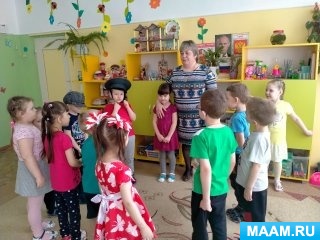 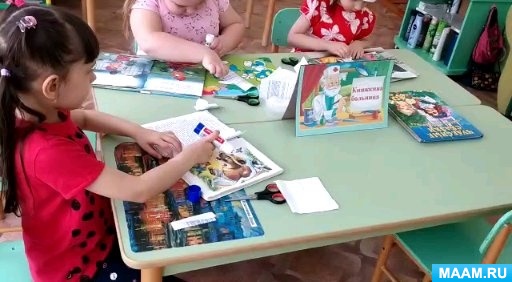 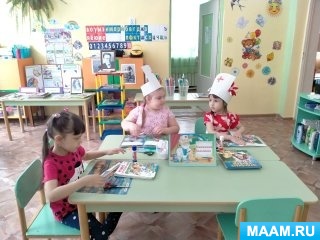 Цель: обогащение игрового опыта детей.Задачи:-строить сюжет игры на основе личного опыта,	-побуждать детей к активной связной речи,	-развивать коммуникативные навыки в ходе игры,	-уточнить представление детей о библиотеке, правилах пользования.	-воспитывать бережное отношение к книге.Предшествующая работа:-составление рассказов на тему «О чем мы читаем с мамой»;- посещение библиотеки;- ситуативные разговоры: «Как лечить книгу?», «Если бы не было книг»;- викторина по русским народным сказкам;- рассматривание книжных иллюстраций;- изготовление закладок, формуляров;- изобразительная деятельность "Моя любимая книга";- оформление выставок книг по темам в книжном центре.Подготовка к игре : оформление игровой зоны "Библиотека"; надписи отделов библиотеки; выставка книг; формуляры; новые книги, газеты, журналы; телефон; клей; скотч; ножницы; костюм доктора,шапочки доктора,картотекаМетодические приемы: диалоги, распределение ролей, монологи, отгадывание загадок,чтение стихотворенияДействующие лица:Заведующая библиотекойБиблиотекарьЧитателиШофёрКнижкин докторХод игры:Воспитатель: - Ребята, сегодня мы будем играть в интересную игру. Все вы любите, когда вам читают книги. А где обычно вы берете книги? Можно выбрать дома, можно попросить у друга, а можно пойти в (библиотеку) Воспитатель читает стихотворение:Мы словно попали в волшебное царство:В нём тысячи книг на полках живут.Придут сюда умные, добрые дети,От корки до корки все книги прочтут.Воспитатель: У нас в группе появилась библиотека. Я хочу познакомить вас с ней познакомить.Чтобы начать игру, я предлагаю вам отгадать загадки:Если книгу написал,Значит ты писатель,Если книгу прочитал,Значит ты (Читатель)— Молодцы! Как вы считаете в библиотеке должны быть читатели (ответы детей)— Кто хочет быть читателем? (дети сами распределяют роли)— А что будут делать читатели в библиотеке (рассматривать книжные выставки, выбирать книги, читать журналы и т. д.)- Какие правила пользования библиотекой вы знаете (книги нужно сдавать в срок, беречь их, в библиотеке не шуметь и т. д.)Следующая загадка:Таблетки и микстуруВам продаёт аптекарь,Учебники и книгиНайдёт вам. (Библиотекарь)- Кто работает в библиотеке? А что он должен там делать? Кто желает быть библиотекарем? (дети распределяют роли библиотекаря)— Какие отделы есть в библиотеке? (абонемент, читальный зал, "Книжкина мастерская")— Теперь договоритесь, кто из вас будет библиотекарем на абонементе, а кто в читальном зале.Почему? (мне нравится заполнять формуляр, рассказывать о новых книгах)-Библиотекари, займите свои места.Вот ещё одна загадка:Не куст, а с листочками,Не рубашка, а сшита,Не человек, а рассказывает (Книга)- Кто из вас хотел бы продлить жизнь книгам? Нужно будет их аккуратно подклеить, придать им опрятный внешний вид.Кто отгадал загадку?- Вот ты и будет книжным доктором. Пройди, пожалуйста, к себе в мастерскую. Ребята,а как вы думаете откуда поступают книги в библиотеку ( ответы детей: люди приносят, со склада, из других библиотечных фондов, из магазина)-Значит, нам нужен будет продавец книжного магазина или склада.Кто привозит, доставляет книги в библиотеку? Ответ: водитель, шофёр (дети договариваются о ролях)Дети начинают игру.1-й библиотекарь : Добро пожаловать в абонементНаполнено царство таинственным светом,Здесь спряталась где- то в тени тишина.И слышно дыхание каждой страницы,И можно услышать книг голоса…Мы рады видеть вас.У нас сегодня новое поступление книг.Прошу пройдите к стеллажам.Прошу познакомиться. (показывает книги и рекомендует их).Какие правила поведения нужно помнить при посещении библиотеки? (ответы детей) Молодцы, что знаете правила.Дети выбирают книги.- Тебе понравилась эта книга?-Подойдите ко мне, я запищу вам книгу. (библиотекарь заполняет формуляр)- Можете пройти в читальный зал. Там открылась новая выставка периодики (дети по желанию проходят в другой зал)2-й библиотекарь : Я приглашаю вас в читальный залВ этом зале есть старые книги, а есть молодые.Их все за всю жизнь невозможно прочесть.Но каждая дарит нам радость познанья,Поэтому нужно их свято беречь.Библиотекарь : В читальном зале книги домой не выдаются. Можно посмотреть их в зале.- В нашей библиотеке есть книжкина мастерская. Сегодня наш «Знайка»приглашает всех желающих помочь в ремонте книг, сделать закладки для книг, чтобы вам было удобно пользоваться книгой. (желающие проходят в мастерскую)2-й библиотекарь : Мы рады вас приветствовать. Здесь вы можете познакомиться с новыми, необычными книгами, со старинными книгами, рассмотреть газеты и журналы. Я предлагаю вам обратить внимание вот на эту необычную книгу. (библиотекарь показывает и рассказывает). После чего дети самостоятельно выбирают и садятся за столы)Заведующая: Я буду у себя в кабинете, мне должны позвонить со склада.Продавец склада (магазина) :- Добрый день. К нам поступила новая литература. Не хотели бы вы приобрести для своей библиотеки? Заведующая (воспитатель) : — Хорошо, давайте оформим заказ, присылайте курьера.Шофё р-курьер: Привозит заказ, подписывает его.Заведующая: Когда вы нам подвезёте заказ?Шофё р-курьер: Через час.Заведующая (воспитатель) заходит в читальный зал:- Ребята, скоро в нашей библиотеке будет новые поступления, мы приглашаем вас познакомиться с ними.Шофё р-курьер: привёз заказ, подписывает накладную. Проверяет привезённую литературу по накладной. Дети продолжают игру.-Заведующая: Дети, вам понравилось в библиотеке? Здесь много нового и интересного. Нам пора возвращаться домой. Возьмите свои книжки.